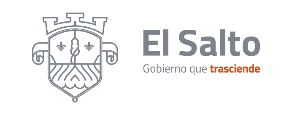 PROGRAMA OPERATIVO ANUAL 2020-2021                  DEPENDENCIA:   DIRECCIÓN DE REGISTRO CIVIL                  RESPONSABLE:    JOSÉ NOE HERMOSILLO RAMÍREZ                  EJE DE DESARROLLO:   EL SALTO COMPETITIVO Y EL SALTO INCLUYENTECLASACTIVIDADOBJETIVOMETAINDICADORPROGRAMACIÓN ANUALPROGRAMACIÓN ANUALPROGRAMACIÓN ANUALPROGRAMACIÓN ANUALPROGRAMACIÓN ANUALPROGRAMACIÓN ANUALPROGRAMACIÓN ANUALPROGRAMACIÓN ANUALPROGRAMACIÓN ANUALPROGRAMACIÓN ANUALPROGRAMACIÓN ANUALPROGRAMACIÓN ANUALCLASACTIVIDADOBJETIVOMETAINDICADOROCTNOVDICENEFEBMARABRMAYJUNJULAGOSEP4.3.1.4.3.1Simplificar tramitesSimplificación de trámites Mejorar las herramientas y procesos para expedición de actas  Avance en el número de actas expedidas4.3.1.4.3.1Registros extemporáneosRegistrar a menores que no cuenten con el mismo en las fechas establecidas Disminuir el número de menores no registrados a través de campañas de Registros extemporáneos Actas levantadas al final de la campaña de registros extemporáneos4.3.1.4.3.1Campaña de matrimonios colectivosPromover la unión legal de parejas que viven en unión libreDar certeza jurídica a parejas que requieran establecer un vínculo legal, mediante una campaña de matrimonios colectivos Número de actas de matrimonio levantadas al final de la campaña4.3.1.4.3.1Archivo bien organizadoPreservación del archivo registral de todas las oficialías Empastar los libros faltantes y la adecuación de recinto para tal efectoNúmero de libros preservados4.3.1.4.3.1AccesibilidadQue el ciudadano sienta más efectivo el servicio brindado Oficialías integrales y con tecnologías de la información adecuadas Encuestas a usuarios respecto del servicio prestado4.3.1.4.3.1Gestión para Difusión de los tramites y servicios Establecer una sólida comunicación con la Dirección de Comunicación Social y medios masivos de información que permitan difundir los trámites y actividades que desarrolla esta Institución. Campañas publicitariasEspacios en los medios locales de informaciónTrabajo pie a tierra Mayor afluencia de personasGráficas mes con mes de los trabajos4.3.1.4.3.1Establecer vínculos EstatalesEstablecer vías de comunicación continuas y permanentes con la Dirección del Registro Civil del Estado de JaliscoHomologar criterios del Área Metropolitana Comunicación constante con organizaciones civiles y población en general para hacerlos partícipes del trabajoMejor atención y rapidez en las resoluciones4.3.1.4.3.1ProfesionalizaciónEducación continua Actualización constante de Oficiales y Auxiliares administrativosTítulos y certificaciones recibidas